Nitro carLe  meilleur jeux d’auto jamais concus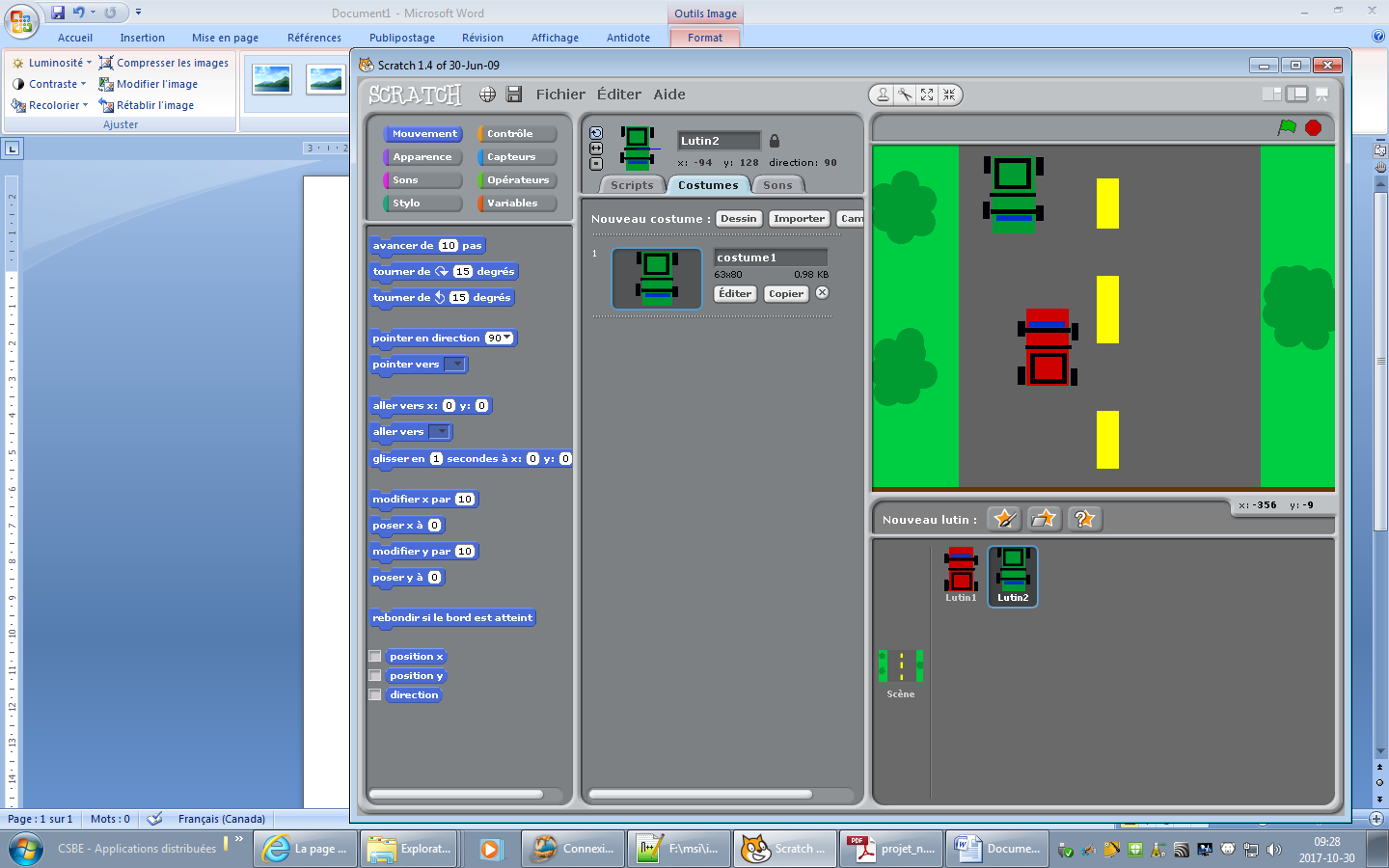 MC AffeeDémo 30 jour